Curriculum Mapping 2022-23 	Subject:		RE		Curriculum Leader (s) 		DLA				Intent – Implementation – ImpactIntent - The ambitions and plans that are in place up to the point of delivery Implementation – the means for how these are delivered and assessed Impact – the achievements of students as evidence by work produced, attitudes to learning, participation in extra curricular, summative assessment and final outcomes Our definitions Spiral Curriculum How the building blocks of our curriculum are constructed and built upon through students’ journey through school 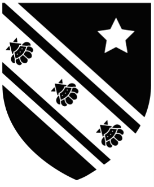 KS3 CurriculumTeaching crucial knowledge.Exposing to key vocabulary.Developing cultural capital.Enabling the development of knowledge.Challenging misconceptions.Emphasising inter-connectedness.Teaching and development of skills.KS3 CurriculumTeaching crucial knowledge.Exposing to key vocabulary.Developing cultural capital.Enabling the development of knowledge.Challenging misconceptions.Emphasising inter-connectedness.Teaching and development of skills.KS3 CurriculumTeaching crucial knowledge.Exposing to key vocabulary.Developing cultural capital.Enabling the development of knowledge.Challenging misconceptions.Emphasising inter-connectedness.Teaching and development of skills.KS4 CurriculumTransition to education after KS4 Developing further on the attitudes and attributes for success.Building on all areas from KS3 and Accelerated Curriculum.Guidance for next stage of education KS4 CurriculumTransition to education after KS4 Developing further on the attitudes and attributes for success.Building on all areas from KS3 and Accelerated Curriculum.Guidance for next stage of education KS5 CurriculumTransition to HE/FE/Employment (including apprenticeship).Developing further on the attitudes and attributes for success.Building on all areas from KS3 and  KS4.KS5 CurriculumTransition to HE/FE/Employment (including apprenticeship).Developing further on the attitudes and attributes for success.Building on all areas from KS3 and  KS4.Year 7Year 8Year 9Year 10Year 11Year 12Year 13SpiralCurriculumVertically integrated across Key Stages – Each KSVertically integrated across Key Stages – Each KSVertically integrated across Key Stages – Each KSVertically integrated across Key Stages – Each KSVertically integrated across Key Stages – Each KSVertically integrated across Key Stages – Each KSVertically integrated across Key Stages – Each KSSkillsEmpathy – understanding others viewsICT skills (desktop publishing)
Communication – listening and discussing ideas in small groups and classUnderstanding and using sources introduction Making inferences from SourcesUnderstanding nature origin and purpose of sources Empathy – understanding others views and summarising these views
Communication – listening and discussing ideas in small groups and classUnderstanding and using sources introduction Making inferences from SourcesUnderstanding nature origin and purpose of sources Understanding nature origin and purposes of source  to making judgements about their reliability Empathy – understanding other views and being able to give counter arguments against.Communication – listening and discussing ideas in small groups and classUnderstanding and using sources introduction Making inferences from SourcesUnderstanding nature origin and purpose of sources Understanding nature origin and purpose of sources  to making judgements about their reliability and usefulness
Knowledge & Understanding Key Topics per half Term T1/2 – An introduction to RE

What is RE?What are the different world religions?
The Eight Aspects of Religions
The founding fathers of world religionsT3/4 – Focus on two world religions        Islam and Christianity

Religious texts – The Bible and the Quran
Religious festivals – Ramadan, Eid, Easter and Christmas
Religious rites of passage – Christian Baptism, Muslim and Christian weddingsT5/6 Modern Pilgrimage sites

The purpose of pilgrimages:
Mecca, Lourdes, Jerusalem, Varansi, AmritsarT1/T2 - Crime and Punishment. Religious attitudes to dealing with crime and punishmentsThe meaning of right and wrong
Youth crime and Jamie Bulger case
Different religious attitudes towards justice and why it is importantThe moral considerations of capital punishment
Different religious views towards capital punishmentT3/T4 – Suffering. Why do we suffer? 
Natural vs Manmade sufferingWhat is suffering? Christian views
What does Buddha teach us?How and why do we stop suffering?Can one person ease other’s suffering?T5/T6 – Belief in God – Why do people hold different religious beliefs and how does this impact on their behaviour?The impact of religious upbringing
Religious experiences and miracles
Unanswered prayers

Christian and Islamic attitudes towards peace and conflict. 
Religious leaders and peace and conflict

T1/T2 – Matters of Life and Death

Christian attitudes to life and death
Abortion
Euthanasia
T3/T4 – Marriage and the family

Christian attitude towards marriage and divorce
Sex before marriage
What is a family?
Attitudes towards homosexuality
T5/T6 – Religion and Human Rights

Animal Rights and religious attitudes
The importance of freedom of expression and religious attitudes
Immigration and social cohesion – community and religion
Religion and gender
Religions and social justice

Common Assessment of Progress and Performance (CAPP) DLA 1: What is religion?Focus on two world religions – Islam and ChristianityPlaces of worship – the mosque and churchReligious expectations – 10 commandments and the 5 pillars of Islam DLA 2: A pamphlet for a Year 6 child outlining a particular religious festivalDLA 3: Why do places of pilgrimage play such an important role in people’s faith?DLA 1: ‘The death penalty is a fair way of dealing with criminals’. How far do you agree? DLA 2: The parable of the Good Samaritan and the impact it may have on Christian behaviourOr

Do you think it is true that one person can help ease the suffering of others?

DLA 3: Is religion always the cause of conflict?DLA 1: Do you think abortion should be accepted by everybody in society?Or

‘Euthanasia should not be allowed under any conditions in a Christian society’ – Agree/disagree

DLA 2: ‘In the past 50 years society has become more accepting of different types of families and family life. This has only had positive consequences’ – How far do you agree?DLA 3: Religion and Human Rights AssessmentWider Curriculum including extra-curricular opportunities 
e.g SMSC ,Careers and Employability  , Literacy and Numeracy SMSCSpelling of Key TermsCareers – Health support, well-being, roles of religious people within the churchSMSCSpelling of Key TermsCareers – Health support, well-being, roles of religious people within the churchSMSCSpelling of Key TermsCareers – Health support, well-being, roles of religious people within the churchAttitudes & AttributesGrowth Mindset,Independent Learning Allowing yourself to consider both sides of an argumentNot being judgmental when considering other thoughts and opinionsChallenges to overcome – putting themselves Allowing yourself to consider both sides of an argumentNot being judgmental when considering other thoughts and opinionsChallenges to overcome – putting themselvesAllowing yourself to consider both sides of an argumentNot being judgmental when considering other thoughts and opinionsChallenges to overcome – putting themselves